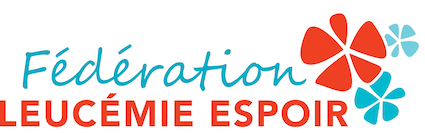 Dossier de demande de soutien financierDossier à faire remplir par un.e assistant.e social.eet à retourner à l’adresse ci-dessous ou par emailDEMANDE DE SOUTIEN FINANCIEREnquête présentée par ---------------------------, assistant.e social.e.Hôpital/Service    ----------------------------Téléphone/Email ----------------------------Chèque à émettre à l’ordre de ---------------------------- en cas de virement transmettre un RIB (joindre justificatif ou facture)MOTIF DE LA DEMANDE D’AIDE Alimentaire					 Hébergement Transport					 Prestation non remboursable ou partiellement remboursée Frais d’obsèques					 Autre (préciser) --------------------------------------DEMANDEURNom Prénom  -----------------------------------------------------------------------------------------------------------Adresse       --------------------------------------------------------------------------------------------------------------Nationalité ------------------------                        Sécurité Sociale (N°) ---------------                     Mutuelle ------------------------	                                    BENEFICIAIRENom Prénom  ---------------------------, Date de naissance      /     /     Adresse       -----------------------------------------------------------------------------------------------------------Nationalité ------------------------                        Sécurité Sociale (N°) ---------------                     Mutuelle ------------------------	                                    COMPOSITION FAMILIALE--------PARTIE RESERVEE A LA FEDERATION LEUCEMIE ESPOIR--------     AVIS FAVORABLE  			     DEFAVORABLE 		    MONTANT ACCORDÉ : ------------ €                                  CHEQUE   		                         VIREMENT    		                            AUTRE 	   N° chèque:  ------------------------------                  BENEFICIAIRE: -------------------------------------		    AIDE ACCORDEE PAR: -------------------------------------   DATE: --/--/----			                                                  SIGNATURE:RENSEIGNEMENTSRessources et chargesRessources mensuelles nettes avant la maladie (A - C) =      ------ €Ressources mensuelles nettes après la maladie (B - C) =      ------ €Montant du soutien financier demandé =      ------ €Autres organismes sollicités       ---------------------------------------------------------------------------------------------------------------------------------------------------------------- RENSEIGNEMENTSCompléments de la page ressources si besoin---------------------------------------------------------------------------------------------------------------------------------------------------------------------------------------------------------------------------------------------------------------------------------------------------------------------------------------------------------------------------------------------------------------------------------------------------------------------------------------------------------------------------------------------------------------------------------------------------------------------------------------------------------------------------------------------------------------------------------------------------------------------------------------------------------------------------------------------------------------------------------------------------------------------------------------------------------------------------------------------------------------------------------------------------------------------------------------------------------------------------------------------------------------------------------------------------------------------------------------------------------------------------------------------------------------------------------------------------------------------------------------------------------------------------------------------------------------------------------------------------------------------------------------------------------------------------------------------------------------------------------------------------------------------------------------------------------------------------------------------------------------------------------------------------------------------------------------------------------------------------------------------------------------------------------------------------------------------------------------------------------------------------------------------------------------------------------------------------------------------------------------------------------------------------------------------------------------------------------------------------------------------------------------------------------------------------------------------------------------------------------------------------------------------------------------------------------------------------------------------------------------------------------------------------------------------------------------------------------------------------------------------------------------------------------------------------------------------------------------------------------------------------------------------------------------------------------------------------------------------------------------------------------------------------------------------------------------------------------------------------------------------------------------------------------------------------------------------------------------------------------------------------------------------------------------------------------------------------------------------------------------------------------------------------------------------------------------------------------------------------------------------------------------------------------------------------------------------------------------------------------------------------------------------------------------------------------------------------------------------------------------------------------------------------------------------------------------------------------------------------------------------------------------------------------------------------------------------------------------------------------------------------------------------------------------------------------------------------------------------------------------------------------------------------------------------------------------------------------------------------------------------------------------------------------------------------------------------------------------------------------------------------------------------------------------------------------------------------------------------------------------------------------------------------------------------------------------------------------------------------------------------------------------------------------------------------------------------------------------------------------------------------------------------------------------------------------------------------------------------------------------------------------------------------------------------------------------------------------------------------------------------------------------------------------------------------------------------------------------------------------------------------------------------------------------------------------------------------------------------------------------------------------------------------------------------------------------------------------------------------------------------------------------------------------------------------------------------------------------------------------------------------------------------------------------------------------------------------------------------------------------------------------------------------------------------------------------------------------------------------------------------------------------------------------------------------------------------------------------------------------------------------------------------------------------------------------------------------------------------------------------------------------------------------------------------------------------------------------------------------------------------------------------------------------------------------------------------------------------------------------------------------------------------------------------------------------------------------------------------------------------------------------------------------------------------------------------------------------------------------------------------------------------------------------------------------------------------------------------------------------------------------------------------------------------------------------------------------------------------------------------------------------------------------------------------------------------------------------------------------------------------------------------------------------------------------------------------------------------------------------------------------------------------------------------------------------------------------------------------------------------------------------------------------------------------------------------------------------------------------------------------------------------------------------------------------------------------------------------------------------------------------------------------------------------------------------------------------------------------------------------------------------------------------------------------------------------------------------------------------------------------------------------------RAPPORT SOCIAL	Compte rendu de l’enquête socialeJoindre le certificat médical sous enveloppe----------------------------------------------------------------------------------------------------------------------------------------------------------------------------------------------------------------------------------------------------------------------------------------------------------------------------------------------------------------------------------------------------------------------------------------------------------------------------------------------------------------------------------------------------------------------------------------------------------------------------------------------------------------------------------------------------------------------------------------------------------------------------------------------------------------------------------------------------------------------------------------------------------------------------------------------------------------------------------------------------------------------------------------------------------------------------------------------------------------------------------------------------------------------------------------------------------------------------------------------------------------------------------------------------------------------------------------------------------------------------------------------------------------------------------------------------------------------------------------------------------------------------------------------------------------------------------------------------------------------------------------------------------------------------------------------------------------------------------------------------------------------------------------------------------------------------------------------------------------------------------------------------------------------------------------------------------------------------------------------------------------------------------------------------------------------------------------------------------------------------------------------------------------------------------------------------------------------------------------------------------------------------------------------------------------------------------------------------------------------------------------------------------------------------------------------------------------------------------------------------------------------------------------------------------------------------------------------------------------------------------------------------------------------------------------------------------------------------------------------------------------------------------------------------------------------------------------------------------------------------------------------------------------------------------------------------------------------------------------------------------------------------------------------------------------------------------------------------------------------------------------------------------------------------------------------------------------------------------------------------------------------------------------------------------------------------------------------------------------------------------------------------------------------------------------------------------------------------------------------------------------------------------------------------------------------------------------------------------------------------------------------------------------------------------------------------------------------------------------------------------------------------------------------------------------------------------------------------------------------------------------------------------------------------------------------------------------------------------------------------------------------------------------------------------------------------------------------------------------------------------------------------------------------------------------------------------------------------------------------------------------------------------------------------------------------------------------------------------------------------------------------------------------------------------------------------------------------------------------------------------------------------------------------------------------------------------------------------------------------------------------------------------------------------------------------------------------------------------------------------------------------------------------------------------------------------------------------------------------------------------------------------------------------------------------------------------------------------------------------------------------------------------------------------------------------------------------------------------------------------------------------------------------------------------------------------------------------------------------------------------------------------------------------------------------------------------------------------------------------------------------------------------------------------------------------------------------------------------------------------------------------------------------------------------------------------------------------------------------------------------------------------------------------------------------------------------------------NomPrénomParentéDate de NaissanceActivité-------------------------------------------------------------------------------------------------------------------------------------------------------------------------------------------------------------------------------------------------------------------------------------------------------------------------------------------------------------------------------/--/------/--/------/--/------/--/------/--/--------------------------------------------------------------------------------------------------------------------------------------------------------------------RESSOURCES (AVANT IMPOT)MONTANTAVANT LAMALADIEMONTANTAVANT LAMALADIEMONTANT PENDANT LA MALADIECHARGESMONTANT MENSUELSalaire 1 Salaire 1 ------ €------ €Loyer / crédit immobilier------ €Salaire 2Salaire 2------ €------ €Charges------ €Salaires des enfants au foyerSalaires des enfants au foyer------ €------ €EDF-GDF------ €Revenus des ascendants au foyerRevenus des ascendants au foyer------ €------ €Eau------ €Indemnités maladieIndemnités maladie------ €------ €Impôts sur le revenu------ €Pension vieillessePension vieillesse------ €------ €Taxe dhabitation / redevance------ €Prestations familialesPrestations familiales------ €------ €Taxes foncières------ €Aide au logementAide au logement------ €------ €Téléphone------ €A.E.E.H.A.E.E.H.------ €------ €Frais liés à la scolarité------ €A.A.H. / Pension invaliditéA.A.H. / Pension invalidité------ €------ €Frais de garde------ €RSARSA------ €------ €Assurances (habitation, scolaire, voiture)------ €Pension alimentaire reçuePension alimentaire reçue------ €------ €Pension alimentaire versée------ €AutresAutres------ €------ €Mutuelle------ €Crédits autres------ €Frais liés à la maladie------ €TOTAL ATOTAL BTOTAL CObservations :------------------------------------------------------------------------------------------------------------------------------------------------------------------------------------------------------------------------------------------------------------------------------------------------------------------------------------------------------------------------------------------------------------------------------------------------------------------------------------------------------------------------------------------------------------------------------------------------------------------------------------------------------------------------------------------------------------------------------------------------------------------------------------------------------------------------------------------------------------------------